Twee reliëfs met inscripties op het Monument van Victor Emanuel te Rome (foto’s: Ad Hereijgers)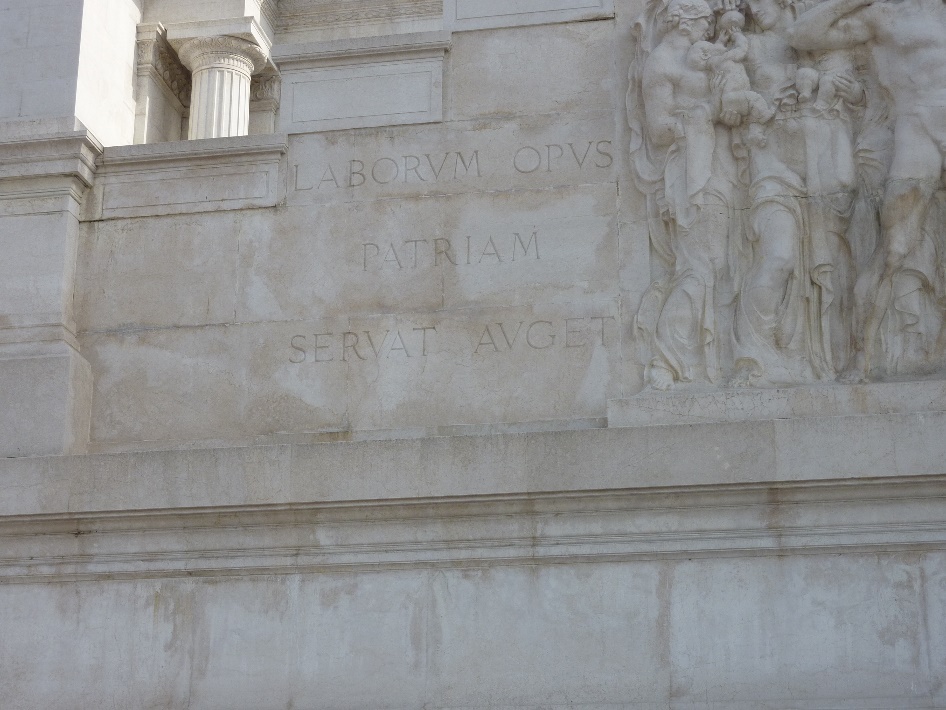 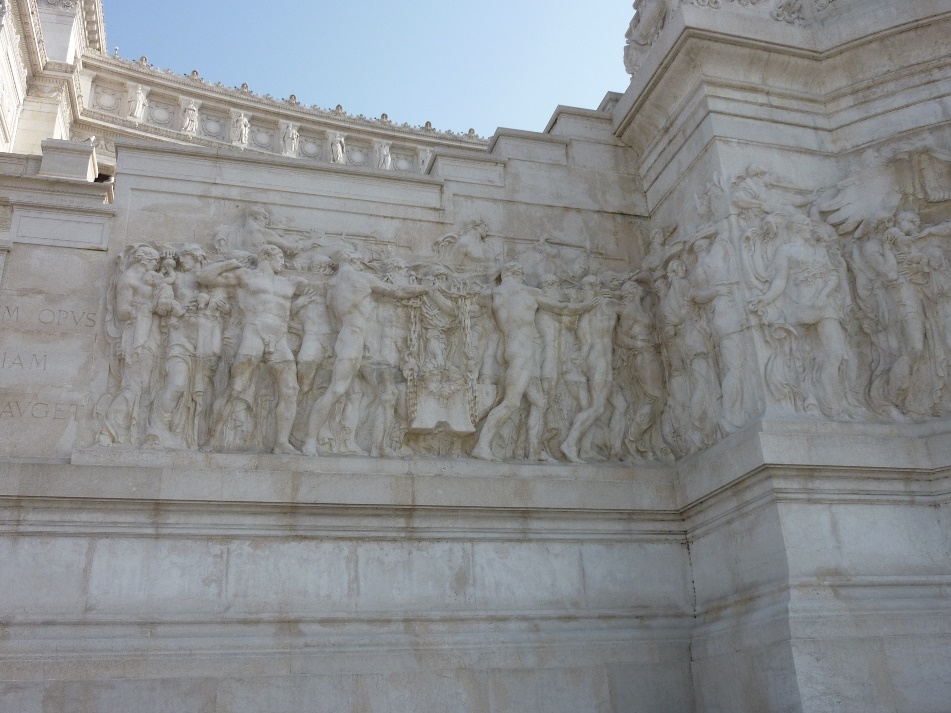 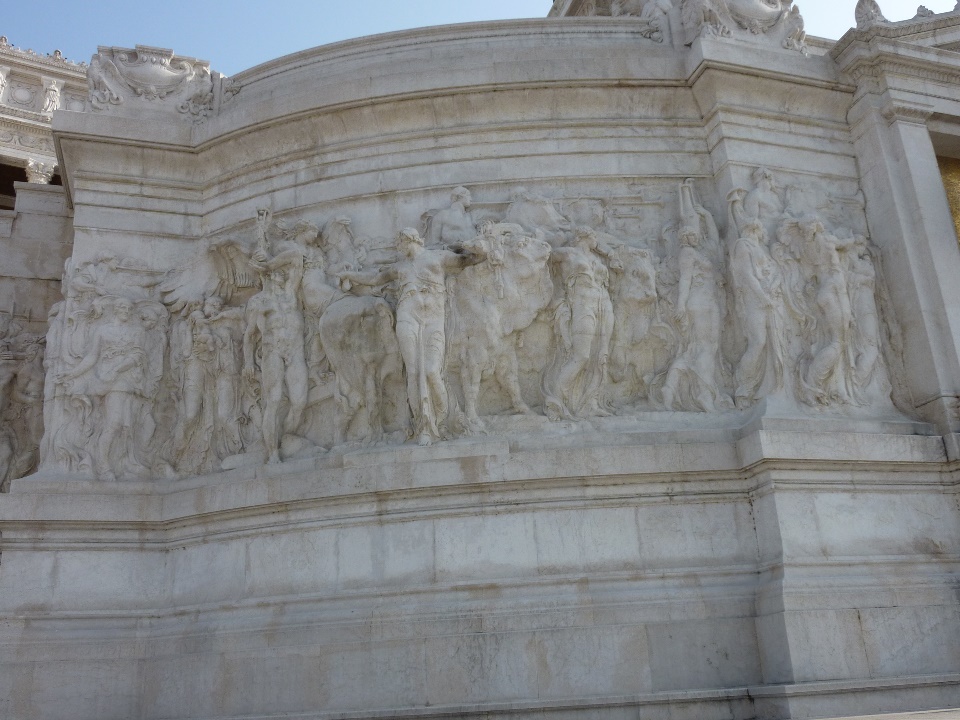 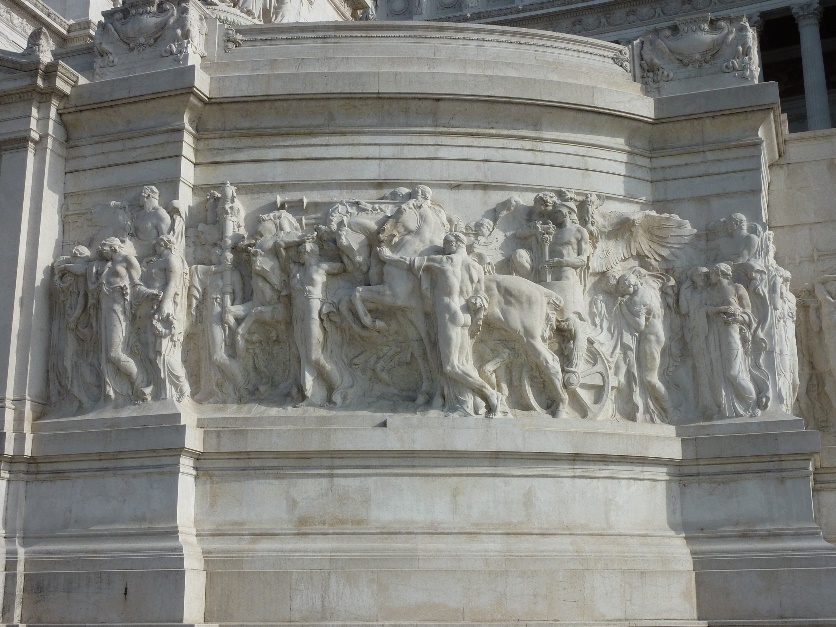 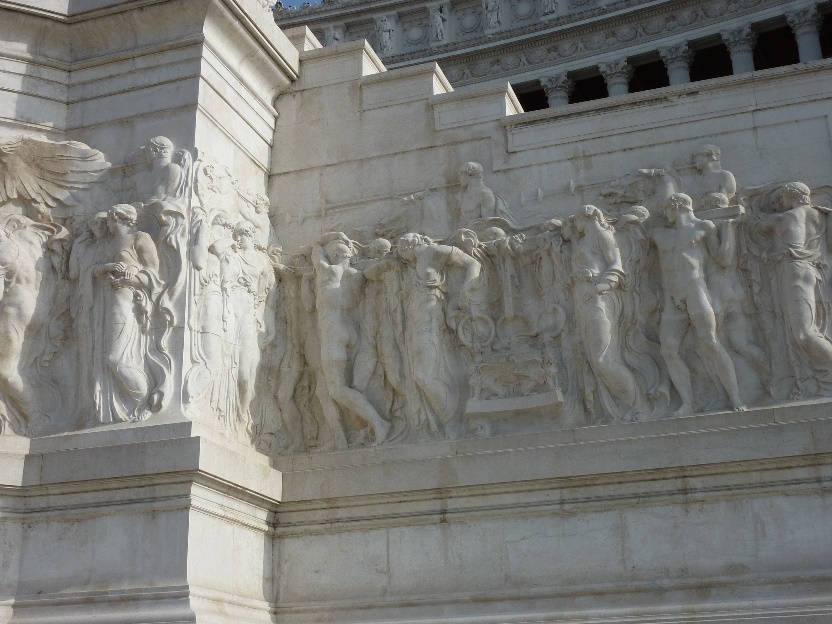 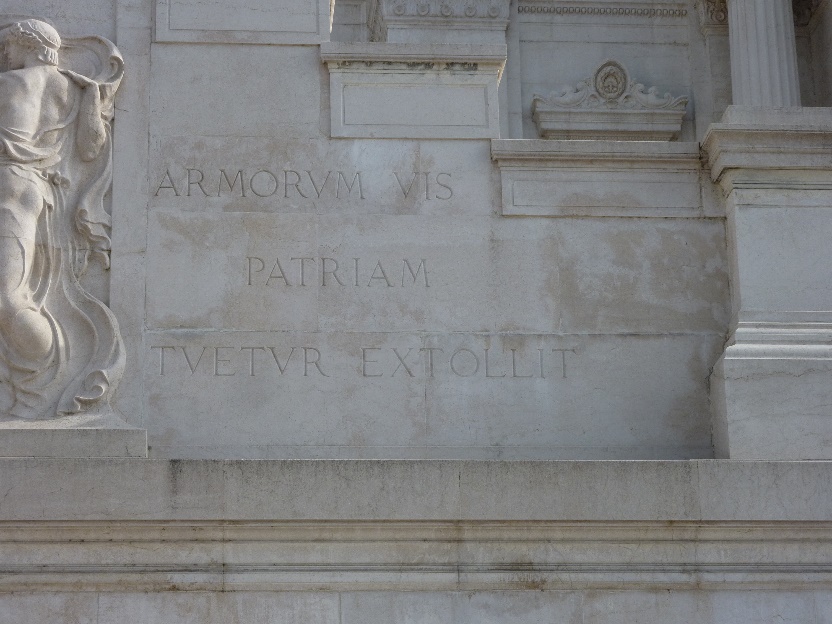 